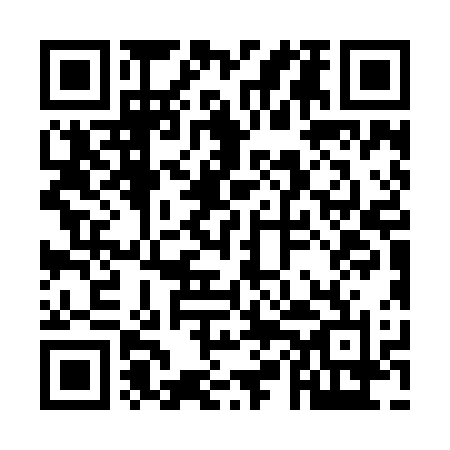 Prayer times for Desjardinsville, Quebec, CanadaMon 1 Jul 2024 - Wed 31 Jul 2024High Latitude Method: Angle Based RulePrayer Calculation Method: Islamic Society of North AmericaAsar Calculation Method: HanafiPrayer times provided by https://www.salahtimes.comDateDayFajrSunriseDhuhrAsrMaghribIsha1Mon3:235:231:136:369:0211:022Tue3:245:231:136:369:0211:013Wed3:255:241:136:369:0211:004Thu3:265:251:136:369:0111:005Fri3:275:251:136:369:0110:596Sat3:285:261:136:369:0110:587Sun3:305:271:146:369:0010:578Mon3:315:281:146:359:0010:569Tue3:325:281:146:358:5910:5510Wed3:345:291:146:358:5810:5411Thu3:355:301:146:358:5810:5312Fri3:365:311:146:348:5710:5113Sat3:385:321:146:348:5710:5014Sun3:395:331:146:348:5610:4915Mon3:415:341:156:338:5510:4716Tue3:425:351:156:338:5410:4617Wed3:445:361:156:338:5310:4518Thu3:465:371:156:328:5310:4319Fri3:475:381:156:328:5210:4220Sat3:495:391:156:318:5110:4021Sun3:515:401:156:318:5010:3822Mon3:525:411:156:308:4910:3723Tue3:545:421:156:298:4810:3524Wed3:565:431:156:298:4710:3325Thu3:585:441:156:288:4510:3226Fri3:595:451:156:288:4410:3027Sat4:015:461:156:278:4310:2828Sun4:035:471:156:268:4210:2629Mon4:055:491:156:258:4110:2430Tue4:065:501:156:258:3910:2231Wed4:085:511:156:248:3810:20